Publicado en Barcelona el 21/05/2024 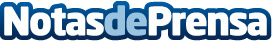 ASEFAVE apoya la nueva directiva europea de eficiencia energética que apunta a edificios de cero emisionesLa Asociación Española de Fabricantes de Fachadas Ligeras y Ventanas confía en participar cuando el Ministerio de Vivienda trabaje en el decreto que transpondrá la nueva norma. La entidad celebrará su asamblea general en el marco de Construmat, la feria del sector que arranca hoy en Barcelona y en la que ASEFAVE estará presente con stand propio y actividadesDatos de contacto:Alberto GómezConsultor senior627936113Nota de prensa publicada en: https://www.notasdeprensa.es/asefave-apoya-la-nueva-directiva-europea-de Categorias: Nacional Sostenibilidad Arquitectura Sector Energético http://www.notasdeprensa.es